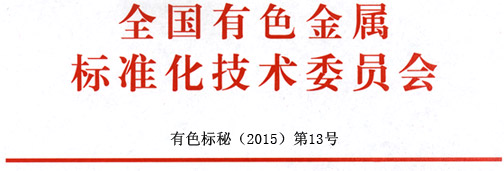 关于开展黄铜管材加工贸易产品损耗率调查的函各有关单位：根据海关总署和国家发改委文件［署办加函 (2015)6号］，受中国有色金属工业协会委托，由全国有色金属标准化技术委员会负责对《黄铜管材加工贸易单耗标准》进行的制定。加工贸易单耗标准，作为外经贸主管部门和海关加工贸易监管部门对加工贸易企业保税进口加工的原材料和产成品进行审批、备案、核查和核销的依据，既是经贸部门审批合同的基本数据，也是海关备案、核销和界定征、免、补税的重要尺度。因此，单耗标准既要维护国家的税收政策、产业政策和进出口贸易政策，也要符合加工贸易企业的生产实际和工艺要求，利于有关部门审批和有效监管，促进加工贸易企业技术进步和公平竞争。为了使单耗标准修订后科学合理，维护国家和企业的共同利益，标委会决定对从事黄铜管材加工的企业进行一次广泛的函调，希望得到你单位的大力协助。请将黄铜管材加工贸易产品调查表(见附件)填完后于2015年5月1日前，发邮件回有色重标委秘书处。考虑到损耗率与单耗有一定的换算关系，且损耗率相对简单，因此，调查表中均以损耗率设计。全国有色金属标准化技术委员会重金属分技术委员会秘书处联系人：杨丽娟     E-mail：yanglijuan889@163.com  电话：010-62228795 。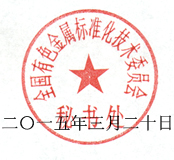 附件：黄铜管材加工贸易产品调查表 加工贸易产品工艺损耗率基本情况企业名称： 二、加工贸易产品进出口情况（2013年或2014年）三、本企业黄铜管加工方法、工艺流程和损耗环节及原因1、加工方法：2、工艺流程：3、损耗环节、损耗量及原因：牌号原料名称  成品规格工艺损耗率H65(C27000)阴极铜（铜含量≥99.90%）含铜65%锌35%H65(C27000) 锌锭（锌含量≥98.50%）含铜65%锌35%阴极铜锌锭阴极铜锌锭阴极铜锌锭注1：工艺损耗率指因生产工艺要求，在管材生产过程中所必须耗用的，但不能回收物化的数量占总投入原料中金属的质量百分含量。注2：黄铜管是以铜为基体金属，主要由铜和锌组成的合金管，称为黄铜管。黄铜中可含有或不含有其他合金元素。不含其他合金元素的黄铜称简单黄铜 (或称普通黄铜)；含有其他合金元素的黄铜称复杂黄铜(或称特殊黄铜)。注3：请根据本单位的工艺和设备情况，按照生产不同规格的黄铜管材的损耗率，自行分档填报，并说明损耗原因，本页不够可另附页。注4：如本单位没有该产品的进来料加工贸易，也请填写该产品的工艺损耗率及损耗原因。注1：工艺损耗率指因生产工艺要求，在管材生产过程中所必须耗用的，但不能回收物化的数量占总投入原料中金属的质量百分含量。注2：黄铜管是以铜为基体金属，主要由铜和锌组成的合金管，称为黄铜管。黄铜中可含有或不含有其他合金元素。不含其他合金元素的黄铜称简单黄铜 (或称普通黄铜)；含有其他合金元素的黄铜称复杂黄铜(或称特殊黄铜)。注3：请根据本单位的工艺和设备情况，按照生产不同规格的黄铜管材的损耗率，自行分档填报，并说明损耗原因，本页不够可另附页。注4：如本单位没有该产品的进来料加工贸易，也请填写该产品的工艺损耗率及损耗原因。注1：工艺损耗率指因生产工艺要求，在管材生产过程中所必须耗用的，但不能回收物化的数量占总投入原料中金属的质量百分含量。注2：黄铜管是以铜为基体金属，主要由铜和锌组成的合金管，称为黄铜管。黄铜中可含有或不含有其他合金元素。不含其他合金元素的黄铜称简单黄铜 (或称普通黄铜)；含有其他合金元素的黄铜称复杂黄铜(或称特殊黄铜)。注3：请根据本单位的工艺和设备情况，按照生产不同规格的黄铜管材的损耗率，自行分档填报，并说明损耗原因，本页不够可另附页。注4：如本单位没有该产品的进来料加工贸易，也请填写该产品的工艺损耗率及损耗原因。注1：工艺损耗率指因生产工艺要求，在管材生产过程中所必须耗用的，但不能回收物化的数量占总投入原料中金属的质量百分含量。注2：黄铜管是以铜为基体金属，主要由铜和锌组成的合金管，称为黄铜管。黄铜中可含有或不含有其他合金元素。不含其他合金元素的黄铜称简单黄铜 (或称普通黄铜)；含有其他合金元素的黄铜称复杂黄铜(或称特殊黄铜)。注3：请根据本单位的工艺和设备情况，按照生产不同规格的黄铜管材的损耗率，自行分档填报，并说明损耗原因，本页不够可另附页。注4：如本单位没有该产品的进来料加工贸易，也请填写该产品的工艺损耗率及损耗原因。成品名称牌号年产量年出口量出口地进来料加工贸易量进来料地海关执行损耗率黄铜管黄铜管黄铜管黄铜管黄铜管